WORKS Looking AheadChurch Prayer Altar Every Saturday | 7.00 -9.00am | Room 101 & 102Let us come and seek the face of God. Prayer precedes everything. NECF 21.21.21 CALL TO PRAYER FOR GE14   From 21 April – 11 May 2018 | 21 days of prayer for the nation #GE1421 minutes at 2100 hour (9:00 pm) for 21 days, every day.For more info: www.necf.org.my Crossfields 2018Join us as we serve and give hope around the world! Nepal | 18 - 27 May 2018Sarawak Penan | 9 - 13 June 2018 Vietnam | 14 - 19 June 2018 Myanmar | 27 Jul - 3 AugFor more info, contact Eunice Tan @ 03 7958 7388 or eunice.tan@dumc.my CES EQUIP SERIES 2018             Courses conducted by Community Excel Services (CES):Emotional Management | 28 Apr, 5 &12 May 2018 The Bible and The Poor | 12 May 2018Embracing Grace & Truth: Same Sex Attraction | 19 & 26 May 2018Understanding the Homeless | 26 May 2018 Register at, http://tinyurl.com/CES-Equip  or at the Info-counter.GE14 – NEWS, VIEWS, INTERVIEWS           : CHAT WITH DENISON SERIES               : ORGANISED BY CES & CNBM GE Results and the Future of Malaysia 13 May 2018 | 12.30-1.45pm | Hall 4Scripture MemoryEvery cell meeting, do get your cell members to recite the following together:Theme verse for 2018: Ephesians 5:15-16Ephesians 4:1-2As a prisoner for the Lord, then, I urge you to live a life worthy of the calling you have received. 2 Be completely humble and gentle; be patient, bearing with one another in love.Church Calendar & Equip SchedulePlease refer to our church website Google Calendar for the latest event, http://www.dumc.my/connect/events/calendar/ .For Equip training schedule at: http://www.dumc.my/resources/equip-classes/ .For CES Equip series, visit: http://tinyurl.com/CES-Equip .Prayer WatchThe Church of Malaysia (Jesus said:) “I chose you and appointed you that you should go and bear fruit and that your fruit should abide, so that whatever you ask the Father in my name, he may give it to you.” (John 15:16, ESV)     Pray for:The Church to grow in maturity and be released in ministry through the faithful work of apostles, prophets, pastors, teachers and evangelists. The revival of holiness, humility, simplicity and integrity in the Church. The world to see the reflection of Christ in the lives of ordinary believers in every aspect of society.      Read and meditate on Acts 6, 7 & 8International – Palestine Pray: For Christians in Palestine to model what it means to be peacemakers by showing the true spirit of Jesus of Nazareth. For the leadership and students of Bible colleges in the West Bank and beyond. For those in the reconciliation ministry who bring people together in creative interchanges of ideas and building of friendships, creating contacts across the divide. Continue to pray for the peace of Jerusalem.Nation – GE14 (Pre & Post) Prayer pointers: Clean and fair elections.Good voter turn-out. Wisdom in casting of votes. Against illegal practices. Righteous candidates. For peaceful polling day and post election.Fear of God.WORDThe Unseen Battle (Exodus 17: 8-16)Senior Pastor Chris KamBIG IDEA: 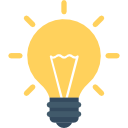 The battle belongs to the LordRead the scripture passage. Do a THREE-MINUTE SUMMARY of the sermon highlighting the KEY POINTS. Do not preach the whole sermon again, as the majority of your members would have heard the sermon already. Allocate more time for sharing in the cell through the application questions below. Sermon Resource at: http://www.dumc.my/resources/sermons/ Reflection Questions:Personal:Are you aware acutely that ministry is spiritual warfare?What spiritual battles do you sense within yourself, between members from within, and from without?Group:What are some sin issues in our CG that we have not taken seriously?Have we kept our members accountable in their walk with the Lord?Application Questions:Is prayer and the Holy Spirit an afterthought?How are we praying as a CG? How are we involved in corporate prayer?Who are our Aaron and Hur?Note to Word leader:As you are preparing for this session, this is a great time to pray that the Holy Spirit will guide you to use the questions efficaciously. You can select, modify or entirely create your own questions, according to the needs of your CG.